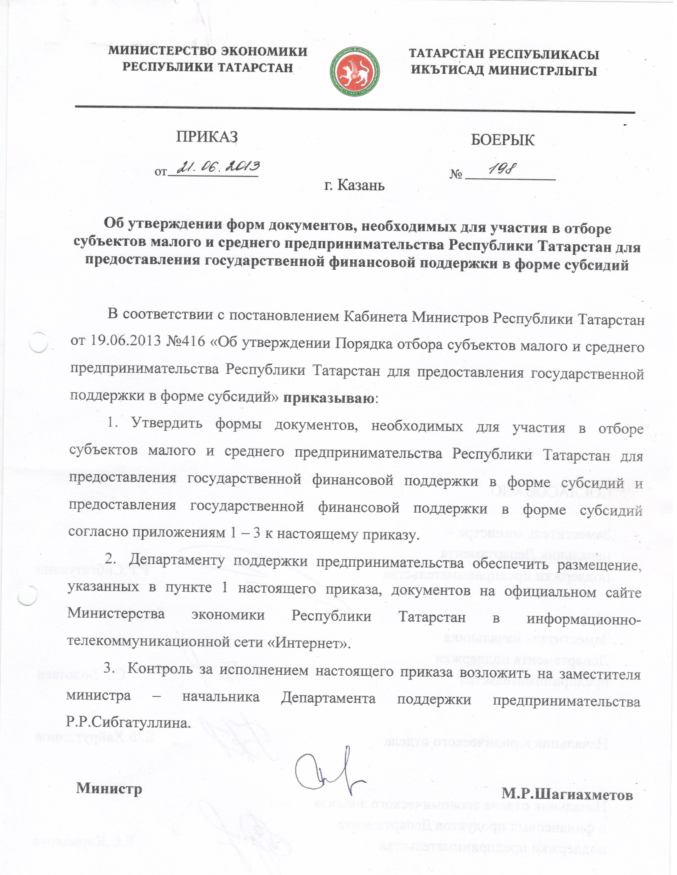 Приложение № 1 к приказуМинистерства экономики Республики Татарстанот 21.06.2013 № 198Заявлениена получение субсидии по мероприятию___________________________________________________(указывается одно мероприятие из п. 1.3 Порядка отбора субъектов малого и среднего предпринимательства Республики Татарстан для предоставления государственной поддержки в форме субсидий, утвержденного постановлением Кабинета Министров Республики Татарстан от 19.06.2013 № 416 (далее – Порядок)Настоящим подтверждаю:в соответствии с Федеральным законом от 24 июля 2007 года № 209-ФЗ «О развитии малого и среднего предпринимательства в Российской Федерации»:- являюсь субъектом малого и среднего предпринимательства (организацией инфраструктуры поддержки малого и среднего предпринимательства);- соответствую требованиям п. 3 и п. 4 ст. 14 Федерального закона от 24 июля 2007 года № 209-ФЗ «О развитии малого и среднего предпринимательства в Российской Федерации» (для субъектов малого и среднего предпринимательства).Все  строки  должны  быть  заполнены. В случае отсутствия данных ставится прочерк.Руководительзаявителя                    _________________                                     ____________________________                                               подпись                                                        расшифровка подписи                           МПНастоящим выражаю свое согласие на обработку Министерством экономики Республики Татарстан (далее - Министерство) и Центром поддержки предпринимательства Республики Татарстан моих персональных данных, содержащихся в настоящей заявке и в любых иных документах, представленных мною. Министерство может систематизировать, накапливать, хранить, уточнять (обновлять, изменять), использовать, распространять (в том числе передавать третьим лицам), обезличивать, блокировать и уничтожать персональные данные.Руководительзаявителя                    _________________                                     ____________________________                                               подпись                                                         расшифровка подписи                           МПУведомляем, что на момент формирования заявки не являемся получателем аналогичной государственной финансовой поддержки, задолженности по налогам не имеем. Достоверность представленной информации подтверждаем.Руководительзаявителя                       ___________________                                 ___________________________                                                     подпись                                                     расшифровка подписи                                                                                                                                             МП  Приложение № 2 к приказуМинистерства экономики Республики Татарстанот 21.06.2013 № 198Паспорт проектазаполняется при участии в мероприятиях:  -Развитие лизинга оборудования: субсидирование затрат субъектов малого и среднего предпринимательства на уплату первого взноса (аванса) по договору лизинга оборудования (ЛИЗИНГ-ГРАНТ); -поддержка субъектов малого и среднего предпринимательства, осуществляющих разработку и внедрение инновационной продукции;Основная частьЭкономический потенциал проекта2.2	Целевые показатели реализации проекта (по результатам года, исчисляемого со дня перечисления субсидии):Внимание! Недостижение значений показателей данного пункта паспорта по результатам года, исчисляемого со дня заключения договора о предоставлении субсидии СМСП, влечет за собой возврат суммы субсидии в соответствии с действующим законодательством.План-график реализации проектаМаркетинг проектаВсе  строки  должны  быть  заполнены. В случае отсутствия данных ставится прочерк.Приложение № 3 к приказуМинистерства экономики Республики Татарстанот 21.06.2013 № 198Типовая формаДоговор № _____ о предоставлении субсидии субъекту малого и среднего предпринимательства Республики Татарстан на частичное финансирование затрат, связанных с уплатой платежей по договору финансовой аренды (лизинга) оборудования (для начинающих СМСП)г. Казань		  	                                 	                                     «____»__________20___ годаМинистерство экономики Республики Татарстан (далее – Министерство) в лице заместителя министра – начальника Департамента поддержки предпринимательства Р.Р.Сибгатуллина, действующего на основании приказа Министерства экономики Республики Татарстан от 21.12.2012 № 504 «О праве подписи документов, связанных с осуществлением функций государственного регулирования в области поддержки и развития малого и среднего предпринимательства в Республике Татарстан», с одной стороны, и __________________________________________________  (далее – Получатель субсидии), в лице_________________________________________, действующего на основании _____________________________________________________________, с другой  стороны, совместно именуемые в дальнейшем Стороны, заключили настоящий Договор о нижеследующем:1. Предмет ДоговораМинистерство предоставляет субсидию на частичное финансирование затрат, связанных с уплатой платежей по договору финансовой аренды (лизинга) оборудования № _____ от_________________, заключенному между Получателем субсидии и ____________________________________________ (далее - лизингодатель), а Получатель субсидии обязуется реализовать бизнес-проект на территории Республики Татарстан согласно документам, представленным для участия в конкурсном отборе, и использовать предоставленную субсидию по целевому назначению.Министерство перечисляет субсидию на расчетный счет Получателя субсидии.Субсидия перечисляется для реализации бизнес - проекта____________________________________________________________________________________________________________________________________________________________________   (конкретная задача, на решение которой направлен бизнес-проект и название бизнес-проекта)1.3. Субсидией является денежная сумма в размере __________________________ (______________________________________) рублей.(сумма прописью)1.4. Показатели реализации бизнес - проекта определяются в соответствии с конкурсной заявкой на представление субсидий (далее – Заявка).Права и обязанности Министерства2.1. Для обеспечения контроля реализации бизнес-проекта Министерство вправе:2.1.1. Осуществлять контроль за выполнением Получателем субсидии возложенных на него обязанностей в соответствии с настоящим Договором.2.1.2. Запрашивать у Получателя субсидии финансовые и иные документы, касающиеся реализации бизнес-проекта. 2.1.3. Проводить проверку документов, представленных Получателем субсидии, а также проверку фактической реализации бизнес-проекта.2.1.4. Осуществлять в отношении Получателя субсидии предусмотренные законодательством Российской Федерации и настоящим Договором действия, направленные на устранение нарушений и обеспечение выполнения настоящего Договора.2.2. Министерство обязуется перечислить Получателю субсидии денежные средства, указанные в п. 1.3. настоящего Договора, в соответствии с условиями настоящего Договора.2.3. Министерство не несет ответственности за выбор Получателем субсидии третьих лиц при реализации бизнес-проекта. Права и обязанности Получателя субсидии3.1. Получатель субсидии вправе получить субсидию в порядке, предусмотренном настоящим Договором.3.2. Получатель субсидии обязуется:3.2.1. Реализовать бизнес-проект на территории Республики Татарстан согласно документам, представленным для участия в конкурсном отборе.3.2.2. В течение 30 (Тридцати) банковских дней со дня перечисления субсидии предоставить в Министерство документы, подтверждающие оплату первоначального (авансового) платежа по договору финансовой аренды (лизинга) оборудования, указанного в пункте 1.1. настоящего Договора, в размере денежных средств, указанных в пункте 1.3. настоящего Договора.3.2.3. В случае предоставления Министерству недостоверных либо фальсифицированных документов для получения субсидии, а также при не достижении по результатам календарного года следующих фактических показателей реализации бизнес-проекта:а) численность работающих (с учетом численности работающих на момент подачи заявки), чел.: ______________;б) объем налоговых отчислений в бюджеты всех уровней бюджетной системы (включая страховые взносы), руб.: ________________;более чем на 20%, Получатель субсидии обязуется возвратить сумму субсидии, указанную в п. 1.3. настоящего Договора.3.2.4. Незамедлительно информировать Министерство об обнаруженной Получателем субсидии невозможности реализовать бизнес-проект в целом, либо нецелесообразности его осуществления по иным причинам и в течение 10 (Десяти) банковских дней осуществить возврат Министерству суммы субсидии.3.2.5. Предоставлять Министерству финансовые и иные документы,  касающиеся достижения фактических показателей реализации бизнес-проекта.  3.2.6. Представлять Министерству отчетность по форме и в сроки, установленные настоящим Договором.3.2.7. Полностью и своевременно оплачивать все налоги и сборы в соответствии с действующим законодательством Российской Федерации и Республики Татарстан.3.2.8. В случае изменения почтовых и банковских реквизитов, контактных номеров телефонов Получателя субсидии, состава учредителей и руководящих лиц, изменения места постановки на налоговый учет, внесения изменений и дополнений в учредительные документы, письменно сообщить об этом Министерству в течение 10 (Десяти) рабочих дней. Отчетность и контроль4.1. Итоговый финансовый отчет представляется в течение 10 (Десяти) рабочих дней с момента окончания срока действия настоящего договора или по достижении конкретной задачи, на решение которой направлен бизнес-проект и достижения фактических показателей реализации бизнес-проекта (Приложение № 1 к настоящему Договору). 4.2. Контроль за использованием финансовых средств и имущества осуществляется Министерством на основе отчета, указанного в пункте 4.1. настоящего Договора,  первичных учетных документов и проверки достижения фактических показателей реализации бизнес-проекта.	4.3. В случае, если достоверность сведений, содержащихся в документах, имеющихся в распоряжении Министерства, вызывает обоснованные сомнения либо эти сведения не позволяют оценить исполнение Получателем субсидии обязательств по настоящему Договору, Министерство вправе осуществить выездную проверку по месту фактической реализации бизнес-проекта.Ответственность Сторон5.1. За невыполнение или ненадлежащее выполнение обязательств по настоящему Договору Министерство и Получатель субсидии несут ответственность в соответствии с действующим законодательством Российской Федерации и Республики Татарстан и настоящим Договором. 5.2. В случае нарушения Получателем субсидии любого из обязательств, предусмотренных разделами 3 и 4 настоящего Договора, в случае не предоставления документов, предусмотренных настоящим Договором, предоставления недостоверных сведений, Министерство вправе расторгнуть настоящий Договор путем направления уведомления о досрочном расторжении настоящего Договора. 6. Заключительные положения6.1. Настоящий Договор действует в течение 12 (Двенадцати) месяцев с момента его подписания уполномоченными представителями Сторон.6.2. Любые изменения, дополнения к настоящему Договору действительны только в том случае, если они составлены в письменной форме и подписаны уполномоченными представителями Сторон.6.3. Отношения, не урегулированные настоящим Договором, регулируются в соответствии с действующим законодательством Российской Федерации и Республики Татарстан.6.4. Настоящий Договор может быть расторгнут досрочно по соглашению Сторон, по решению суда или в случае возникновения обстоятельств, предусмотренных настоящим Договором.6.5.  Односторонний отказ от исполнения взятых по настоящему Договору обязательств является недопустимым, за исключением случаев, когда односторонний отказ осуществляется Получателем субсидии при выявлении им очевидной невозможности получения ожидаемых результатов по бизнес-проекту, и иных случаев, предусмотренных настоящим Договором.6.6. Все споры по настоящему Договору разрешаются Сторонами путем обращения в суд по месту нахождения Министерства. 6.7. Подписанием настоящего Договора Получатель субсидии выражает свое согласие на обработку Министерством его персональных данных, содержащихся в настоящем Договоре и в любых иных документах, предоставленных им Министерству, в целях исполнения настоящего Договора, в соответствии с Федеральным законом от 27 июля 2006 года № 152-ФЗ «О персональных данных». В рамках вышеуказанного федерального закона Министерство вправе систематизировать, накапливать, хранить, уточнять (обновлять, изменять) использовать, распространять (в том числе передавать третьим лицам) обезличивать, блокировать и уничтожать персональные данные Получателя субсидии. Министерство вправе использовать при обработке персональных данных автоматизированный, механический, ручной и иной способ по усмотрению Министерства.  7. Реквизиты и юридические адреса Сторон8. Подписи СторонМинистерство                                                                                             Получатель субсидии                                                                                  ___________________ Р.Р.Сибгатуллин                                           _______________ /____________/                                                                                                                         Приложение № 1 к Договору № ___ от ________о предоставлении субсидий субъектам малого и среднего предпринимательства Республики Татарстан на частичное финансирование затрат, связанных с уплатой платежей по договору финансовой аренды (лизинга) оборудования (для начинающих СМСП)ИТОГОВЫЙ ОТЧЕТпо реализации бизнес-проекта«_________________________________________________________________»(наименование бизнес-проекта)Информация об итогах реализации бизнес-проекта:К отчету прилагаются следующие надлежащим образом заверенные копии подтверждающих документов:Бухгалтерская отчетность за период 20__ - 20__ г.г. в 1 экз., на ___ листах (при наличии).Налоговая отчетность (в зависимости от применяемой системы налогообложения) за период 20__ - 20__ г.г. в 1 экз., на ___ листах, а также документы, подтверждающие факт уплаты налога (платежное поручение и (или) квитанция об оплате налога).Справка об исполнении обязательств по договору лизинга с приложением копий платежных поручений за период 20__ - 20__ г.г. в 1 экз., на ___ листах.Документы, подтверждающие получение оборудования по договору финансовой аренды (лизинга) оборудования (паспорт, акт приема-передачи и т.д.)Иные документы, подтверждающие данные итогового отчета и имеющие отношение к бизнес-проекту (при наличии). Получатель субсидии		    ___________________(подпись)            (расшифровка подписи)	МП	Типовая формаДоговор № _____ о предоставлении субсидии субъекту малого и среднего предпринимательства Республики Татарстан на частичное финансирование затрат, связанных с уплатой платежей по договору финансовой аренды (лизинга) оборудования (для действующих СМСП)г. Казань		  	                                 	                                     «____»__________20___ годаМинистерство экономики Республики Татарстан (далее – Министерство) в лице заместителя министра – начальника Департамента поддержки предпринимательства Р.Р.Сибгатуллина, действующего на основании приказа Министерства экономики Республики Татарстан от 21.12.2012 № 504 «О праве подписи документов, связанных с осуществлением функций государственного регулирования в области поддержки и развития малого и среднего предпринимательства в Республике Татарстан», с одной стороны, и __________________________________________________  (далее – Получатель субсидии), в лице_________________________________________, действующего на основании _____________________________________________________________, с другой  стороны, совместно именуемые в дальнейшем Стороны, заключили настоящий Договор о нижеследующем:1. Предмет ДоговораМинистерство предоставляет субсидию на частичное финансирование затрат, связанных с уплатой платежей по договору финансовой аренды (лизинга) оборудования № _____ от_________________, заключенному между Получателем субсидии и ____________________________________________ (далее - лизингодатель), а Получатель субсидии обязуется реализовать бизнес-проект на территории Республики Татарстан согласно документам, представленным для участия в конкурсном отборе, и использовать предоставленную субсидию по целевому назначению.Министерство перечисляет субсидию на расчетный счет Получателя субсидии.Субсидия перечисляется для реализации бизнес - проекта____________________________________________________________________________________________________________________________________________________________________   (конкретная задача, на решение которой направлен бизнес-проект и название бизнес-проекта)1.3. Субсидией является денежная сумма в размере __________________________ (______________________________________) рублей.(сумма прописью)1.4. Показатели реализации бизнес - проекта определяются в соответствии с конкурсной заявкой на представление субсидий (далее – Заявка).Права и обязанности Министерства2.1. Для обеспечения контроля реализации бизнес-проекта Министерство вправе:2.1.1. Осуществлять контроль за выполнением Получателем субсидии возложенных на него обязанностей в соответствии с настоящим Договором.2.1.2. Запрашивать у Получателя субсидии финансовые и иные документы, касающиеся реализации бизнес-проекта. 2.1.3. Проводить проверку документов, представленных Получателем субсидии, а также проверку фактической реализации бизнес-проекта.2.1.4. Осуществлять в отношении Получателя субсидии предусмотренные законодательством Российской Федерации и настоящим Договором действия, направленные на устранение нарушений и обеспечение выполнения настоящего Договора.2.2. Министерство обязуется перечислить Получателю субсидии денежные средства, указанные в п. 1.3. настоящего Договора, в соответствии с условиями настоящего Договора.2.3. Министерство не несет ответственности за выбор Получателем субсидии третьих лиц при реализации бизнес-проекта. Права и обязанности Получателя субсидии3.1. Получатель субсидии вправе получить субсидию в порядке, предусмотренном настоящим Договором.3.2. Получатель субсидии обязуется:3.2.1.Реализовать бизнес-проект на территории Республики Татарстан согласно документам, представленным для участия в конкурсном отборе.3.2.2. В случае предоставления Министерству недостоверных либо фальсифицированных документов для получения субсидии, а также при не достижении по результатам календарного года следующих фактических показателей реализации бизнес-проекта:а) численность работающих (с учетом численности работающих на момент подачи заявки), чел.: ______________;б) объем налоговых отчислений в бюджеты всех уровней бюджетной системы (включая страховые взносы), руб.: ________________;более чем на 20%, Получатель субсидии обязуется возвратить сумму субсидии, указанную в п. 1.3. настоящего Договора.3.2.3. Незамедлительно информировать Министерство об обнаруженной Получателем субсидии невозможности реализовать бизнес-проект в целом, либо нецелесообразности его осуществления по иным причинам и в течение 10 (Десяти) банковских дней осуществить возврат Министерству суммы субсидии.3.2.4. Предоставлять Министерству финансовые и иные документы,  касающиеся достижения фактических показателей реализации бизнес-проекта.  3.2.5. Представлять Министерству отчетность по форме и в сроки, установленные настоящим Договором.3.2.6. Полностью и своевременно оплачивать все налоги и сборы в соответствии с действующим законодательством Российской Федерации и Республики Татарстан.3.2.7. В случае изменения почтовых и банковских реквизитов, контактных номеров телефонов Получателя субсидии, состава учредителей и руководящих лиц, изменения места постановки на налоговый учет, внесения изменений и дополнений в учредительные документы, письменно сообщить об этом Министерству в течение 10 (Десяти) рабочих дней. Отчетность и контроль4.1. Итоговый финансовый отчет представляется в течение 10 (Десяти) рабочих дней с момента окончания срока действия настоящего договора или по достижении конкретной задачи, на решение которой направлен бизнес-проект и достижения фактических показателей реализации бизнес-проекта (Приложение № 1 к настоящему Договору). 4.2. Контроль за использованием финансовых средств и имущества осуществляется Министерством на основе отчета, указанного в пункте 4.1. настоящего Договора,  первичных учетных документов и проверки достижения фактических показателей реализации бизнес-проекта.	4.3. В случае, если достоверность сведений, содержащихся в документах, имеющихся в распоряжении Министерства, вызывает обоснованные сомнения либо эти сведения не позволяют оценить исполнение Получателем субсидии обязательств по настоящему Договору, Министерство вправе осуществить выездную проверку по месту фактической реализации бизнес-проекта.Ответственность Сторон5.1. За невыполнение или ненадлежащее выполнение обязательств по настоящему Договору Министерство и Получатель субсидии несут ответственность в соответствии с действующим законодательством Российской Федерации и Республики Татарстан и настоящим Договором. 5.2. В случае нарушения Получателем субсидии любого из обязательств, предусмотренных разделами 3 и 4 настоящего Договора, в случае не предоставления документов, предусмотренных настоящим Договором, предоставления недостоверных сведений, Министерство вправе расторгнуть настоящий Договор путем направления уведомления о досрочном расторжении настоящего Договора. 6. Заключительные положения6.1. Настоящий Договор действует в течение 12 (Двенадцати) месяцев с момента его подписания уполномоченными представителями Сторон.6.2. Любые изменения, дополнения к настоящему Договору действительны только в том случае, если они составлены в письменной форме и подписаны уполномоченными представителями Сторон.6.3. Отношения, не урегулированные настоящим Договором, регулируются в соответствии с действующим законодательством Российской Федерации и Республики Татарстан.6.4. Настоящий Договор может быть расторгнут досрочно по соглашению Сторон, по решению суда или в случае возникновения обстоятельств, предусмотренных настоящим Договором.6.5.  Односторонний отказ от исполнения взятых по настоящему Договору обязательств является недопустимым, за исключением случаев, когда односторонний отказ осуществляется Получателем субсидии при выявлении им очевидной невозможности получения ожидаемых результатов по бизнес-проекту, и иных случаев, предусмотренных настоящим Договором.6.6. Все споры по настоящему Договору разрешаются Сторонами путем обращения в суд по месту нахождения Министерства. 6.7. Подписанием настоящего Договора Получатель субсидии выражает свое согласие на обработку Министерством его персональных данных, содержащихся в настоящем Договоре и в любых иных документах, предоставленных им Министерству, в целях исполнения настоящего Договора, в соответствии с Федеральным законом от 27 июля 2006 года № 152-ФЗ «О персональных данных». В рамках вышеуказанного федерального закона Министерство вправе систематизировать, накапливать, хранить, уточнять (обновлять, изменять) использовать, распространять (в том числе передавать третьим лицам) обезличивать, блокировать и уничтожать персональные данные Получателя субсидии. Министерство вправе использовать при обработке персональных данных автоматизированный, механический, ручной и иной способ по усмотрению Министерства.  7. Реквизиты и юридические адреса Сторон8. Подписи СторонМинистерство                                                                                             Получатель субсидии                                                                                  ___________________ Р.Р.Сибгатуллин                                           _______________ /____________/                                                                                                                         Приложение № 1 к Договору № ___ от ________о предоставлении субсидий субъектам малого и среднего предпринимательства Республики Татарстан на частичное финансирование затрат, связанных с уплатой платежей по договору финансовой аренды (лизинга) оборудования (для действующих СМСП)ИТОГОВЫЙ ОТЧЕТпо реализации бизнес-проекта«_________________________________________________________________»(наименование бизнес-проекта)Информация об итогах реализации бизнес-проекта:К отчету прилагаются следующие надлежащим образом заверенные копии подтверждающих документов:Бухгалтерская отчетность за период 20__ - 20__ г.г. в 1 экз., на ___ листах (при наличии).Налоговая отчетность (в зависимости от применяемой системы налогообложения) за период 20__ - 20__ г.г. в 1 экз., на ___ листах, а также документы, подтверждающие факт уплаты налога (платежное поручение и (или) квитанция об оплате налога).Справка об исполнении обязательств по договору лизинга с приложением копий платежных поручений за период 20__ - 20__ г.г. в 1 экз., на ___ листах.Иные документы, подтверждающие данные итогового отчета и имеющие отношение к бизнес-проекту (при наличии). Получатель субсидии		    ___________________(подпись)            (расшифровка подписи)	МП	Типовая форма                                                                  Договор № _______о предоставлении субсидии субъекту малого и среднего предпринимательства Республики Татарстан для развития инноваций и технологической модернизации производства на территории Республики Татарстанг. Казань						                       «____»____________20___ годаМинистерство экономики Республики Татарстан (далее – Министерство) в лице заместителя министра – начальника Департамента поддержки предпринимательства Р.Р.Сибгатуллина, действующего на основании приказа Министерства экономики Республики Татарстан от 21.12.2012 № 504 «О праве подписи документов, связанных с осуществлением функций государственного регулирования в области поддержки и развития малого и среднего предпринимательства в Республике Татарстан», с одной стороны, и _______________________________в лице _______________________________________, действующего на основании ________________________ (далее – Получатель субсидии) с другой  стороны,  именуемые в дальнейшем «Стороны», заключили настоящий Договор о нижеследующем:Предмет ДоговораМинистерство перечисляет Получателю средства субсидии на оплату реализации бизнес-проекта ______________________________________________________________________________________________________________________________________________________,(название бизнес-проекта, конкретная задача, на решение которой направлен бизнес-проект )а Получатель субсидии обязуется реализовать бизнес-проект на территории Республики Татарстан согласно документам, представленным для участия в конкурсном отборе, и использовать предоставленную субсидию по целевому назначению.Средства субсидии перечисляются на расчетный счет Получателя субсидии.Субсидией является денежная сумма в размере _____________________ (____________________) рублей.(сумма прописью)Деятельность по реализации Получателем субсидии бизнес-проекта определяется конкурсной заявкой на предоставление субсидии, представленной для рассмотрения возможности предоставления государственной поддержки.2. Права и обязанности Министерства2.1. Для обеспечения контроля реализации бизнес-проекта Министерство вправе:2.1.1. Осуществлять контроль за выполнением Получателем субсидии возложенных на него обязанностей в соответствии с настоящим Договором.2.1.2. Запрашивать у Получателя субсидии финансовые и иные документы, касающиеся реализации бизнес-проекта. 2.1.3. Проводить проверку документов, представленных Получателем субсидии, а также проверку фактической реализации бизнес-проекта.2.1.4. Осуществлять в отношении Получателя субсидии предусмотренные законодательством Российской Федерации и настоящим Договором действия, направленные на устранение нарушений условий предоставления субсидии и обеспечение выполнения настоящего Договора.2.2. Министерство обязуется перечислить Получателю субсидии денежные средства, указанные в п. 1.2. настоящего Договора, в соответствии с условиями настоящего Договора.2.3. Министерство не несет ответственности за выбор Получателем субсидии третьих лиц при реализации бизнес-проекта. Права и обязанности Получателя субсидии3.1. Получатель субсидии имеет право получить субсидию в порядке, предусмотренном настоящим Договором.3.2. Получатель субсидии обязуется:3.2.1. Реализовать бизнес-проект на территории Республики Татарстан в соответствии с объемами финансирования, указанными в смете расходов, которая является неотъемлемой частью настоящего Договора (Приложение № 1 к настоящему Договору). Смета расходов должна содержать полную стоимость бизнес-проекта согласно заявке, в том числе сумму собственных вложенных средств.3.2.2. В случае предоставления Министерству недостоверных либо фальсифицированных документов для получения субсидии, а также при не достижении по результатам календарного года следующих фактических показателей реализации бизнес-проекта:а) численность работающих (с учетом численности работающих на момент подачи заявки), чел.: ______________;б) объем налоговых отчислений в бюджеты всех уровней бюджетной системы (включая страховые взносы), руб.: ________________;более чем на 20%, Получатель субсидии обязан возвратить сумму субсидии, указанную в п. 1.2 настоящего Договора.3.2.3. Незамедлительно информировать Министерство об обнаруженной Получателем субсидии невозможности реализовать бизнес-проект в целом, либо о нецелесообразности его осуществления по иным причинам и в течение 10 (Десяти) банковских дней осуществить возврат Министерству суммы субсидии.3.2.4. Предоставлять Министерству финансовые и иные документы, касающиеся достижения фактических показателей реализации бизнес-проекта.  3.2.5. Представлять Министерству отчетность по форме и в сроки, установленные настоящим Договором.3.2.6. Полностью и своевременно оплачивать все налоги и сборы в соответствии с действующим законодательством Российской Федерации и Республики Татарстан.3.2.7. В случае изменения почтовых и банковских реквизитов, контактных номеров телефонов Получателя субсидии, состава учредителей и руководящих лиц, изменения места постановки на налоговый учет, внесения изменений в учредительные документы, письменно сообщить об этом Министерству в течение 10 (Десяти) рабочих дней. 4. Отчетность и контроль4.1. Итоговый финансовый отчет представляется в течение 10 (Десяти) рабочих дней с момента окончания срока действия настоящего Договора или по достижении конкретной задачи, на решение которой направлен бизнес-проект и достижения фактических показателей реализации бизнес-проекта (Приложение № 2 к настоящему Договору). 4.2. Контроль за целевым использованием субсидии осуществляется Министерством на основе отчета, указанного в пункте 4.1. настоящего Договора,  первичных учетных документов и проверки достижения фактических показателей реализации бизнес-проекта.	4.3. В случае, если достоверность сведений, содержащихся в документах, имеющихся в распоряжении Министерства, вызывает обоснованные сомнения либо эти сведения не позволяют оценить исполнение Получателем субсидии обязательств по настоящему Договору, Министерство может осуществить выездную проверку по месту фактической реализации бизнес-проекта.5. Ответственность Сторон5.1. За невыполнение или ненадлежащее выполнение обязательств по настоящему Договору Министерство и Получатель субсидии несут ответственность в соответствии с действующим законодательством Российской Федерации и Республики Татарстан и настоящим Договором. 5.2. В случае нарушения Получателем субсидии любого из обязательств, предусмотренных разделами 3 и 4 настоящего Договора, в случае не предоставления документов, предусмотренных настоящим Договором, предоставления недостоверных сведений, Министерство вправе расторгнуть настоящий Договор путем направления уведомления о досрочном расторжении настоящего Договора. 6. Заключительные положения6.1. Настоящий Договор действует в течение 12 (Двенадцати) месяцев с момента его подписания уполномоченными представителями Сторон.6.2. Любые изменения, дополнения к настоящему Договору действительны только в том случае, если они составлены в письменной форме и подписаны уполномоченными представителями Сторон.6.3. Отношения, не урегулированные настоящим Договором, регулируются в соответствии с действующим законодательством Российской Федерации и Республики Татарстан.6.4. Настоящий Договор может быть расторгнут досрочно по соглашению Сторон, по решению суда или в случае возникновения обстоятельств, предусмотренных настоящим Договором. 6.5.  Односторонний отказ от исполнения взятых по настоящему Договору обязательств является недопустимым, за исключением случаев, когда односторонний отказ осуществляется Получателем субсидии при выявлении им очевидной невозможности получения ожидаемых результатов по бизнес-проекту, и иных случаев, предусмотренных настоящим Договором.6.6. Все споры по настоящему Договору разрешаются Сторонами путем обращения в суд по месту нахождения Министерства. 6.7. Подписанием настоящего Договора Получатель субсидии выражает свое согласие на обработку Министерством его персональных данных, содержащихся в настоящем Договоре и в любых иных документах, предоставленных им Министерству, в целях исполнения настоящего Договора, в соответствии с Федеральным законом от 27 июля 2006 года № 152-ФЗ «О персональных данных». В рамках вышеуказанного федерального закона Министерство вправе систематизировать, накапливать, хранить, уточнять (обновлять, изменять) использовать, распространять (в том числе передавать третьим лицам) обезличивать, блокировать и уничтожать персональные данные Получателя субсидии. Министерство вправе использовать при обработке персональных данных автоматизированный, механический, ручной и иной способ по усмотрению Министерства.  7. Реквизиты и юридические адреса Сторон8. Подписи СторонПолучатель  субсидии                                                           Министерство______________ /____________/                                           _____________ /Р.Р.Сибгатуллин/                   МП                                                                                                   МППриложение № 1к Договору №________ от ______________о предоставлении субсидий субъектам малого и среднего предпринимательства Республики Татарстан для развития инноваций и технологической модернизации производства на территории Республики ТатарстанСМЕТА РАСХОДОВ по реализации бизнес-проекта «________________________________________________________________________»(наименование бизнес-проекта)Получатель  субсидии                                                                    Министерство _________ /____________/                                                            ___________ /Р.Р. Сибгатуллин/                 МП                                                                                                       МППриложение № 2к Договору №________ от ______________о предоставлении субсидий субъектам малого и среднего предпринимательства Республики Татарстан для развития инноваций и технологической модернизации производства на территории Республики ТатарстанИТОГОВЫЙ ОТЧЕТпо реализации бизнес-проекта«_________________________________________________________________»(наименование бизнес-проекта)Информация об итогах реализации бизнес-проекта:К отчету прилагаются следующие надлежащим образом заверенные копии подтверждающих документов:Бухгалтерская отчетность за период 20__ - 20__ г.г. в 1 экз., на ___ листах (при наличии).Налоговая отчетность (в зависимости от применяемой системы налогообложения) за период 20__ - 20__ г.г. в 1 экз., на ___ листах, а также документы, подтверждающие факт уплаты налога (платежное поручение и (или) квитанция об оплате налога).Иные документы, подтверждающие данные итогового отчета и имеющие отношение к бизнес-проекту (при наличии).  Получатель субсидии 		           ___________________(подпись)                 (расшифровка подписи)	  МПN 
п/пНаименование показателяДанные заявителя 1.Полное наименование участника  2.ИНН  3.КПП  4.ОГРН  5.ОКПО  6.Вид деятельности, по которому реализуется проект (код вида экономической деятельности по ОКВЭД с расшифровкой) 7.Юридический адрес  8.Фактический адрес  9.Дата государственной регистрации 10.Банковские реквизиты, в т.ч. р/с, к/с, БИК 11.Кадровый потенциал: 11.1) численность работающих на момент подачи заявки11.2) плановая численность работающих по результатам года, исчисляемого со дня перечисления субсидии (с учетом численности работающих на момент подачи заявки)12.Плановый объем налоговых отчислений в бюджеты всех уровней бюджетной системы (включая страховые взносы и уплату НДФЛ работников) по результатам года, исчисляемого со дня перечисления субсидии13.Руководитель заявителя (Ф.И.О., должность, контактные реквизиты) 14.Главный бухгалтер (Ф.И.О., контактные реквизиты) 15.Руководитель проекта (Ф.И.О., должность, контактные реквизиты) 16.Ответственный исполнитель (Ф.И.О., должность, контактные реквизиты) 17.E-mail 1.1Полное наименование участника1.2Наименование представляемого проекта1.3Краткое описание проекта и его целей(Не более 150 слов, что производится, новизна, конкретное применение результатов проекта, перспективы использования и другое)1.4Информация о стоимости реализации проекта:полная стоимость проекта, руб.требуемый размер государственной поддержки, руб.  источники финансирования проекта(кредиты, займы, собственные средства с указанием сумм в рублях)1.5Приобретаемое оборудование(указывается наименование, марка, модель, год выпуска)1.6Направления расходования средств субсидии: Внимание! Заполняется только при подаче конкурсной заявки по мероприятию «Поддержка субъектов малого и среднего предпринимательства, осуществляющих разработку и внедрение инновационной продукции»Статьи расходовСтатьи расходовФинансирование расходов по источникам, руб.Финансирование расходов по источникам, руб.Статьи расходовСтатьи расходовСредства государственной поддержкиИные источники финансированияИсследование и разработка новых продуктов, услуг и методов их производства (передачи), новых производственных процессовИсследование и разработка новых продуктов, услуг и методов их производства (передачи), новых производственных процессовПроизводственное проектирование, дизайн и другие разработки 
(не связанные с научными исследованиями и разработками) новых продуктов, услуг и методов их производства (передачи), новых производственных процессовПроизводственное проектирование, дизайн и другие разработки 
(не связанные с научными исследованиями и разработками) новых продуктов, услуг и методов их производства (передачи), новых производственных процессовПриобретение машин и оборудования, связанных с технологическими инновациямиПриобретение машин и оборудования, связанных с технологическими инновациямиПриобретение новых технологий (в том числе лицензии на использование изобретений, промышленных образцов, полезных моделей)Приобретение новых технологий (в том числе лицензии на использование изобретений, промышленных образцов, полезных моделей)Приобретение программных средствПриобретение программных средствПодготовка производства для выпуска новых продуктов, внедрения новых услуг или методов их производства (передачи)Подготовка производства для выпуска новых продуктов, внедрения новых услуг или методов их производства (передачи)Обучение и подготовка персонала, связанного с инновациямиОбучение и подготовка персонала, связанного с инновациямиМаркетинговые исследованияМаркетинговые исследованияАренда помещений, используемых для обеспечения деятельностиАренда помещений, используемых для обеспечения деятельностиЗатраты, связанные с уплатой процентов по кредитам, привлеченным в российских кредитных организацияхЗатраты, связанные с уплатой процентов по кредитам, привлеченным в российских кредитных организацияхПатентование и сертификацияПатентование и сертификацияПрочие затраты на технологические инновации Прочие затраты на технологические инновации перечислитьперечислитьперечислитьперечислитьперечислитьперечислитьИтогоИтого2.1Планируемые результаты реализации проекта по итогам года, исчисляемого со дня заключения договора о предоставлении субсидии СМСП:Планируемые результаты реализации проекта по итогам года, исчисляемого со дня заключения договора о предоставлении субсидии СМСП:Планируемые результаты реализации проекта по итогам года, исчисляемого со дня заключения договора о предоставлении субсидии СМСП:Планируемые результаты реализации проекта по итогам года, исчисляемого со дня заключения договора о предоставлении субсидии СМСП:Планируемые результаты реализации проекта по итогам года, исчисляемого со дня заключения договора о предоставлении субсидии СМСП:Предшествующий год, исчисляемый со дня подачи заявки(для действующих субъектов предпринимательства)Год заключения договора о предоставлении субсидии СМСПГод, следующий за годом заключения договора о предоставлении субсидии СМСП1.Объем продаж в денежном выражении, руб.2.Объем продаж в натуральном выражении, шт., тн, кг и т.д.3.Цена продажи единицы продукции, руб.4.Расходы на производство и реализацию продукции всего, руб. в том числе: закупка сырьяфонд оплаты трудаобслуживание ранее полученных кредитов и займоварендная плата и оплата коммунальных услугтранспортные расходы, рекламаиное (расходы на страхование, сертификацию и т.д.)иное (расходы на страхование, сертификацию и т.д.)5.Прибыль от производства и реализации продукции, руб. (доходы минус расходы)6.Платежи из прибыли в бюджет, руб.7.Чистая прибыль, руб. 1.численность работающих (с учетом численности работающих на момент подачи заявки), чел.2.объем налоговых отчислений в бюджеты всех уровней бюджетной системы (включая страховые взносы), руб.3.1План-график реализации проектаМесяцыЭтапы реализации проектаIIIIIIIVVVIVIIVIIIIXXXIXII4.1Анализ рынка сырья, материалов и комплектующихАнализ рынка сырья, материалов и комплектующихАнализ рынка сырья, материалов и комплектующихАнализ рынка сырья, материалов и комплектующихАнализ рынка сырья, материалов и комплектующихАнализ рынка сырья, материалов и комплектующихАнализ рынка сырья, материалов и комплектующихАнализ рынка сырья, материалов и комплектующихПеречень необходимого сырья, комплектующих и материаловОбъемпотребления в натуральном выражении, шт., тн, кг и т.д.Объемпотребления в натуральном выражении, шт., тн, кг и т.д.Объемпотребления в натуральном выражении, шт., тн, кг и т.д.Цена, руб.Цена, руб.Цена, руб.Наличие договоров на поставку сырья, материалов, комплектующих, +/-4.2Информация о рынке сбыта готовой продукцииИнформация о рынке сбыта готовой продукцииИнформация о рынке сбыта готовой продукцииИнформация о рынке сбыта готовой продукцииИнформация о рынке сбыта готовой продукцииИнформация о рынке сбыта готовой продукцииИнформация о рынке сбыта готовой продукцииИнформация о рынке сбыта готовой продукцииНаименование производимой продукцииНаименование производимой продукцииНаименование производимой продукцииНаименование имеющихся/потенциальных потребителейНаименование имеющихся/потенциальных потребителейОбъем сбыта, руб.Наличие договоров на сбыт продукции, +/-Наличие договоров на сбыт продукции, +/-4.3Организация сбыта продукцииОрганизация сбыта продукцииценовая политикаценовая политикаспециальные условия оплаты товара потребителемспециальные условия оплаты товара потребителемиспользование торговых агентовиспользование торговых агентовсредства массовой информациисредства массовой информациивыставки-продаживыставки-продажииспользование почтыиспользование почтысеминары, презентациисеминары, презентациигарантийное и постгарантийное обслуживание и пр.гарантийное и постгарантийное обслуживание и пр.Руководительзаявителя//подписьрасшифровка подписиМПМинистерство экономики Республики ТатарстанИНН 1655141501    КПП 165501001ОКПО 82318720 ОГРН  1071690045129УФК по РТ (МФ РТ л/с 02112001110(Министерство экономики РТ л/с  ЛБ007020002-МинЭкон)Р/с 40201810900000000002В ГРКЦ НБ РТ Банка России  БИК 049205001Адрес: 420021, г. Казань, ул. Московская, д. 55.                                    Получатель субсидииНаименование показателя      Значение (план)Значение(факт)Отклонение, %численность работающих (с учетом численности работающих на момент подачи заявки), чел.объем налоговых отчислений в бюджеты всех уровней бюджетной системы (включая страховые взносы), руб.Министерство экономики Республики ТатарстанИНН 1655141501    КПП 165501001ОКПО 82318720 ОГРН  1071690045129УФК по РТ (МФ РТ л/с 02112001110(Министерство экономики РТ л/с  ЛБ007020002-МинЭкон)Р/с 40201810900000000002В ГРКЦ НБ РТ Банка России  БИК 049205001Адрес: 420021, г. Казань, ул. Московская, д. 55.                                    Получатель субсидииНаименование показателя      Значение (план)Значение(факт)Отклонение, %численность работающих (с учетом численности работающих на момент подачи заявки), чел.объем налоговых отчислений в бюджеты всех уровней бюджетной системы (включая страховые взносы), руб.Получатель субсидииМинистерство экономики Республики ТатарстанИНН 1655141501    КПП 165501001ОКПО 82318720 ОГРН  1071690045129УФК по РТ (МФ РТ л/с 02112001110(Министерство экономики РТ л/с  ЛБ007020002-МинЭкон)Р/с 40201810900000000002В ГРКЦ НБ РТ Банка России  БИК 049205001Адрес: 420021, г. Казань, ул. Московская, д. 55.Статья расходовСтоимость (рублей) Кол-во единицСумма расходов (рублей)ИтогоИз них средства субсидииИз них собственные средстваНаименование показателя      Значение (план)Значение(факт)Отклонение, %численность работающих (с учетом численности работающих на момент подачи заявки), чел.объем налоговых отчислений в бюджеты всех уровней бюджетной системы (включая страховые взносы), руб.